Základná škola s materskou školou Dávida Mészárosa  - Mészáros Dávid Alapiskola és Óvoda, Školský objekt 888, 925 32 Veľká Mača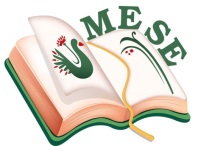 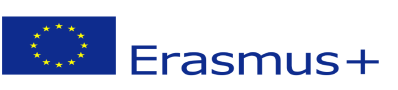 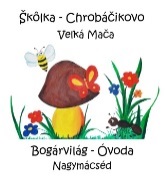 Názov projektu - a projekt címe: Mesével együtt segítsük az egészséget! Zmluva číslo – a szerződés száma: 2018 – 1- HU01 – KA229 – 047862_5TEVÉKENYÉG TERVTéma:   Mesék másként!  – Mesék határon innen és túl!             Az együttműködésben szereplő országok meséivel, hagyományaival, szokásaival, népi játékaival, zenei világával, gasztronómiájával ismerkedés.Leporelló összeállítása – multikultúrális nevelés – összetartozás érzésének erősítése Tevékenységek: Képzés pedagógusoknakTevékenység résztvevője: Mészáros Dávid Alapiskola és Óvoda -  Bogárvilág Óvoda pedagógusaiDátum: 2019. 05. 3.Základná škola s materskou školou Dávida Mészárosa  - Mészáros Dávid Alapiskola és Óvoda, Megvalósítás:   Az óvodánk pedagógusai 2019. május 3.-án a pedagógusok számára szervezett belső képzésen vettek részt, melyet a SZMPSZ szervezett ( Szlovákiai Magyar Pedagógusok Szövetsége – a szlovákiai magyar pedagógusok és tanügyi dolgozók jogilag  önálló szakmai és érdekképviseleti szervezete). A továbbképzésnek, a peredi Ficánkoló Óvoda (Magyar tanítási nyelvű óvoda) adott otthont. Fókuszban  a „Mozgáskotta a gyakorlatban“ volt.  A módszer tervszerű és hatékony eszközt kínál a pedagógusoknak, fejlesztőpedagógusoknak, amely a kisgyermekkor testi és pszichológiai sajátosságaihoz alkalmazkodva játékos módon fejleszti a gyermek testi, kognitív, affektív és a viselkedés funkcióit.                                                                                                                    Reflexió: A pedagógusok új szemlélettel, új lehetőségekkel ismerkedtek meg, melyet az óvodai oktató – nevelői folyamatba is be tudunk építeni.  A képzés derűs és élménygazdag volt számunkra, feltöltődve tértünk haza.Nagymácséd, 2019. 05. 3.                                                                                                                  Bréda Szilvia                                                                                                              Projekt koordinátorBeszámolóBeszámolóTevékenység célja:A mozgás és a sport a mindennapok meghatározó élményévé váljon, tornaterem híján a csoportszobák átrendezésével. Gyermekeink figyelmét és  önfegyelmét  fejlesszük.Stabil ismereteket szerezzenek testükről.Hátrányok minél előbbi és nagyobb mértékü korigálása.Az óvodai foglalkozásokon használható módszerek, segédanyagok lehetőségeinek megismerése.